Контрольная работа за первое полугодие по темам « Наука о растениях- ботаника. Органы растения »  1 вариант1. Побег состоит из А- почек            Б- листьев         В- стебля, листьев, почек2. Узел –это А- участок стебля    Б- участок стебля, от которого отходит боковой орган- лист  В- укороченный     стебель3. Рост побега в длину осуществляется благодаряА- боковой почке     Б- генеративной почке      В- верхушечной почке4. В генеративной почке находятся зачаткиА- листа, стебля, цветка    Б- листа, стебля     В- стебля, цветка5. Какова роль листа в жизни растенияА- осуществляет поглощение воды и минеральных солей   Б- в нем происходит фотосинтезВ- выполняет опорную функцию  Г- выполняет функцию испарения водыД- используется животными для питания  Е- может выполнять функцию размножения6. Горизонтальное положение побега (ползучий стебель) свойственно:А- клеверу луговому   Б- клеверу ползучему   В- ромашке лекарственной7. Простые листья имеютА- 3 листовых пластинки   Б- 2 листовых пластинки    В- 1 листовую пластинку 8. Какая ткань находится под кожицей листаА- столбчатая     Б- губчатая          В- покровная9. Кора стебля состоит из А- корки , камбия      Б- луба, древесины    В- корки, луба10. Подземный побег можно отличить от корней по наличию у негоА- корневых волосков    Б- почек       В- корневого чехлика11. Передвижение органических веществ из листьев во все органы происходит поА- сосудам    Б- ситовидным трубкам    В- клеткам основной ткани12. Дайте определения понятиям- опыление- междоузлие- лист13. Используя рисунки, напишите название частей листа и цветка.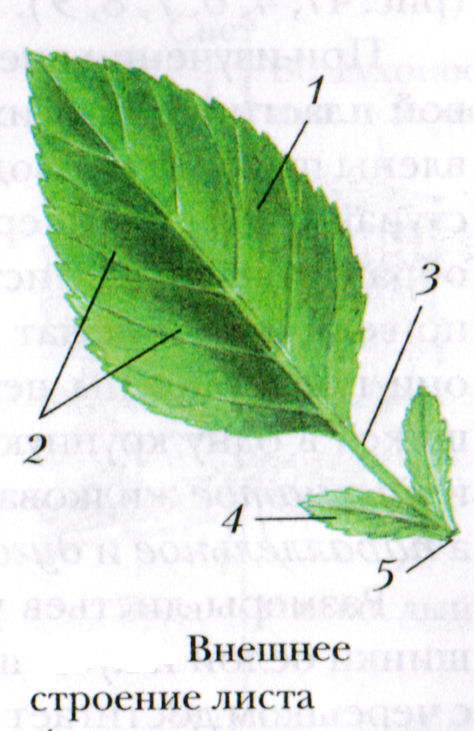 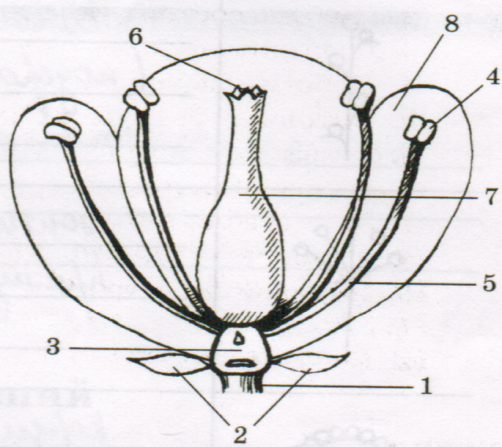                                            Строение цветкаКонтрольная работа за первое полугодие по темам « Наука о растениях- ботаника. Органы растения »  2 вариант1.  Стеблевая часть побега состоитА- узлов            Б- узлов и междоузлий                В- междоузлий2. Междоузлие – этоА-участок стебля между узлами  Б-укороченный  стебель  В- участок стебля, от которого отходит лист3. Генеративные побеги состоят изА- стебля, цветка       Б- листьев, почек       В- стебля, листьев, почек, цветков4. Видоизменения листьевА- колючки, усики   Б- чешуи, побеги      В- усики, чешуи, колючки5. Какова роль листа в жизни растенияА- осуществляет поглощение воды и минеральных солей   Б- в нем происходит фотосинтезВ- выполняет опорную функцию  Г- выполняет функцию испарения водыД- используется животными для питания  Е- может выполнять функцию размножения6. Побеги лианы, цепляющиеся за опору усиками, характерны для:А- подсолнечник        Б- хмель              В- картофеля7. Сложные листья имеютА- 1 листовую пластинку    Б- 2 листовых пластинки  В- несколько листовых пластинок8. Устьице состоит изА- замыкающей клетки    Б- 2 замыкающих клеток и устичной щели  В- устичной щели9. Тонкий слой клеток образовательной ткани- камбий находитсяА- древесиной и лубом   Б- древесиной и сердцевиной   В- лубом и сердцевиной10. Видоизменённый подземный побег имеетА- главные, боковые корни  Б- все органы растения в зачаточном виде  В- стебель, листья, почки11. Передвижение  воды и минеральных солей в стебле происходит по А- коре          Б- древесине            В- сердцевине12. Дайте определения понятиям- опыление-узел- побег13. Используя рисунки, напишите название частей листа и цветка.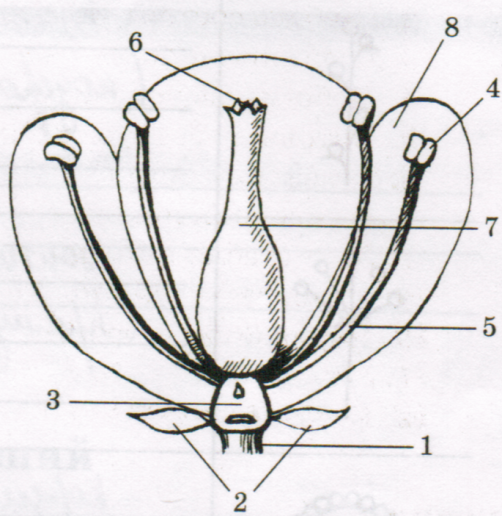                                                Строение цветка
                                 Ответы:1 вариант:1-В                        5-Б, Г, Е          9-В2-Б                        6-Б                   10-Б3-В                        7-В                  11-Б4-В                        8-А13-Строение листа:1-Листовая пластинка2- Жилки3-Черешок4-Прилистники5-Основание листа     Строение цветка:1-Цветоножка2-Чашелистики3-Пестик (рисунок отредактировать)4-Пыльник5-Тычиночная нить6-Рыльце7- Столбик8- Лепестки2 вариант:1-Б                        5-Б, Г, Е          9-А2-А                        6-Б                   10-В3-В                        7-В                  11-Б4-В                        8-Б13-Строение листа:1-Листовая пластинка2- Жилки3-Черешок4-Прилистники5-Основание листа     Строение цветка:1-Цветоножка2-Чашелистики3-Пестик (рисунок отредактировать)4-Пыльник5-Тычиночная нить6-Рыльце7- Столбик8- Лепестки27-25 «5»24-21 «4»20-16 «3»